от 21.04.2020                                                                                                          № 175О внесении изменений в Распоряжениегородской Администрации от 20.12.2019 № 531«Об утверждении плана осуществления Администрацией МО «Город Мирный» Мирнинского района Республики Саха (Якутия)ведомственного контроля в сфере закупок дляобеспечения муниципальных нужд на 2020 год»В период сложной эпидемиологической ситуации, в связи с угрозой распространения новой коронавирусной инфекции (COVID-19): 1. Внести изменение в Распоряжение городской Администрации от 20.12.2019 № 531  «Об утверждении плана осуществления Администрацией МО «Город Мирный» Мирнинского района Республики Саха (Якутия) ведомственного контроля в сфере закупок для обеспечения муниципальных нужд на 2020 год» изложив план осуществления Администрацией МО «Город Мирный» Мирнинского района Республики Саха (Якутия) ведомственного контроля в сфере закупок для обеспечения муниципальных нужд на 2020 год в редакции согласно приложению к настоящему Распоряжению.2. Комиссии по ведомственному контролю в сфере закупок для обеспечения муниципальных нужд:2.1. Провести проверку согласно прилагаемому плану осуществления Администрацией МО «Город Мирный» Мирнинского района Республики Саха (Якутия) ведомственного контроля в сфере закупок для обеспечения муниципальных нужд на 2020 год;2.2. Представить акты и иные материалы проверки Главе города.  3. Опубликовать настоящее Распоряжение в порядке, установленном Уставом МО «Город Мирный».4. Контроль исполнения настоящего Распоряжения оставляю за собой. Глава города                              	                К. Н. АнтоновАДМИНИСТРАЦИЯМУНИЦИПАЛЬНОГО ОБРАЗОВАНИЯ«Город Мирный»МИРНИНСКОГО РАЙОНАРАСПОРЯЖЕНИЕ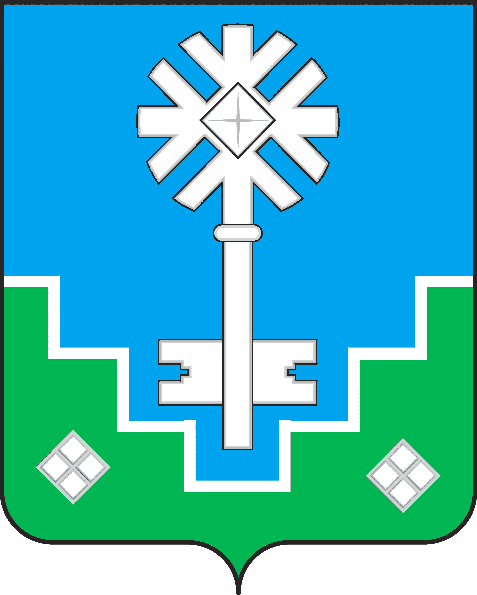 МИИРИНЭЙ ОРОЙУОНУН«Мииринэй куорат»МУНИЦИПАЛЬНАЙ ТЭРИЛЛИИ ДЬАhАЛТАТАДЬАhАЛ